Математика группа 11-12 на 17.11.2021гВ рабочих тетрадях пишите. Контрольно – измерительные материалы  по теме: «Корни и степени с рациональным показателем»Пишите все 1 вариант.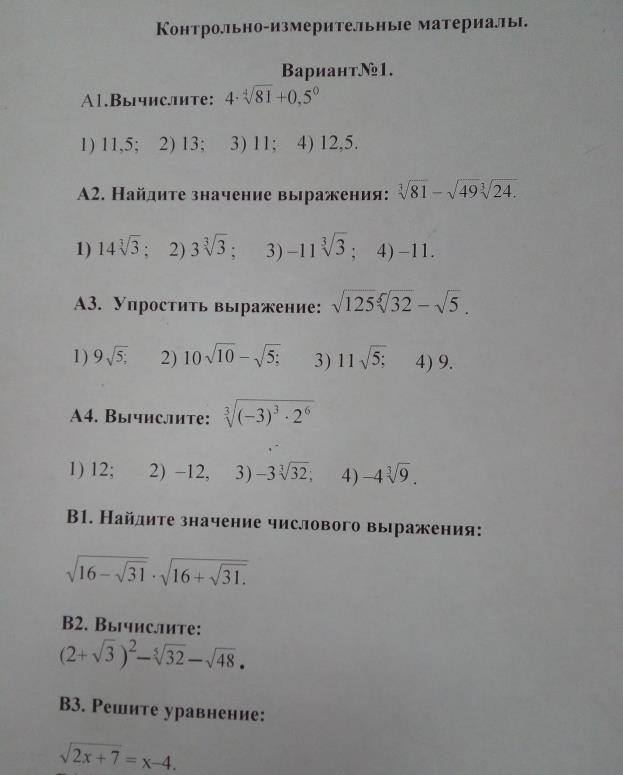 Проверять буду, когда выйдите учиться.